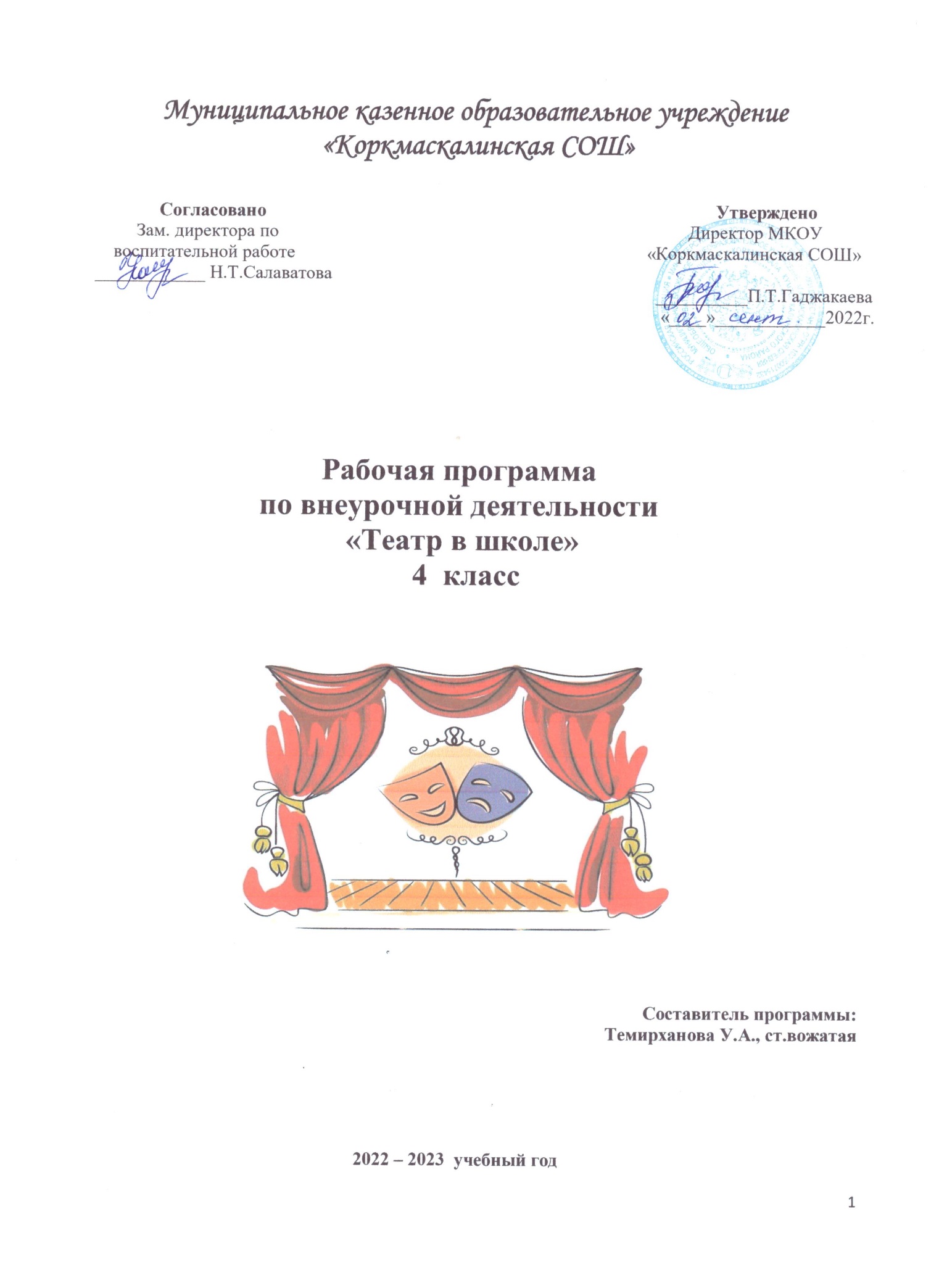 Пояснительная запискаРабочая программа внеурочной деятельности «Театр» духовно-нравственного направления составлена для учащихся 4 класса в соответствии с требованиями Федерального государственного образовательного стандарта начального общего образования, на основе авторской рабочей программы «Наш театр»  М.В. Бойкиной. Авторская  программа « Наш  театр» М.В.  Бойкиной  рассчитана  на  34 часа. Данная рабочая программа составлена на  68  часов в связи с необходимостью увеличения  количества часов,  отводимых  на  инсценировку  произведения, на репетицию отдельных сцен, для лучшей отработки  сценических  движений, выразительности  речи.  В  зависимости от  объёма и  сложности произведения  добавлено различное  количество  часов  на  репетицию. В соответствии с учебным планом МБОУ «Коркмаскалинская СОШ» занятия по курсу «Театр» в 4  классе  проходят 1 час в неделю. Общий объём составляет 34 часа в год (34 учебные недели).Планируемые результаты освоения курса внеурочной деятельности Предметные результаты:Обучающийся получит возможность для достижения необходимого для продолжения образования уровня читательской компетентности, общего речевого развития, то есть овладение чтением вслух и про себя, элементарными приёмами анализа художественных текстов;использования разных видов чтения (изучающее (смысловое), выборочное, поисковое); умение осознанно воспринимать и оценивать содержание  и специфику художественного текста, участвовать в их обсуждении, давать и обосновывать  нравственную оценку поступков героев;умения использовать простейшие виды анализа различных текстов: устанавливать причинно-следственные связи и определять главную мысль произведения, делить текст на картины, фрагменты, находить средства выразительности, представлять произведение разными способами (чтение по ролям, инсценирование, драматизация и т.д.);развитие художественно-творческих способностей, умение самостоятельно интерпретировать текст в соответствии с поставленной учебной задачей. Метапредметные результаты:Обучающийся научится овладевать  способностью принимать и сохранять цели и  задачи учебной деятельности, поиска средств её  осуществления;освоение способами решения проблем творческого и поискового характера;формирование умения планировать, контролировать и оценивать учебные действия в соответствии с поставленной задачей и условиями её реализации, определять наиболее эффективные способы достижения результата;формирование умения понимать причины успеха/неуспеха учебной деятельности способности конструктивно действовать даже в ситуациях успеха;активное использование речевых средств для решения коммуникативных и познавательных задач;овладение навыками смыслового чтения текстов в соответствии с целями и задачами, осознанного построения речевого высказывания в соответствии с задачами коммуникации и составления текстов в устной и письменной формах;Обучающийся получит возможность научитьсяготовность слушать собеседника и вести диалог, признавать различные точки зрения и право каждого иметь и излагать своё мнение и аргументировать свою точку зрения и оценку событий;умение договариваться о распределении ролей в совместной деятельности, осуществлять взаимный контроль в совместной деятельности, общей цели и путей её достижения, осмысливать собственное поведение  и поведение окружающих;готовность конструктивно разрешать конфликты посредством  учёта интересов сторон и сотрудничества.Личностные результаты:Обучающийся получит возможность для формированиясредствами литературных произведений целостного взгляда на мир в единстве и разнообразии природы, народов, культур и религий;воспитание художественно-эстетического вкуса, эстетических потребностей; ценностей и чувств на основе опыта инсценирования, драматизации; декламации; развитие этических чувств, доброжелательности и эмоционально-нравственной отзывчивости, понимания и сопереживания чувствам других людей.Содержание программыКруг произведений, рассматриваемых в курсе внеурочной деятельности «Театр»4 класс           Н. Носов.  «Витя Малеев  в школе и дома»           Э. Хогарт. «Мафин печёт пирог»             И. Крылов. «Ворона и Лисица»Театральная игра Ориентировка в пространстве, создание  диалога с партнёром на заданную тему; приёмы запоминания  ролей в спектакле; интерес  к сценическому искусству; развитие дикции.РитмопластикаКомплексные ритмические, музыкальные пластические игры и упражнения, обеспечивающие развитие естественных психомоторных способностей детей, свободы и выразительности телодвижений; обретение ощущения гармонии своего тела с окружающим миром.Культура и техника речиИгры и упражнения, направленные на развитие дыхания и свободы речевого аппарата.Основы театральной культурыЗнакомство  с элементарными понятиями, профессиональной терминологией театрального искусства (особенности театрального искусства; виды театрального искусства, основы актёрского мастерства; культура зрителя).Работа над спектаклемЗнакомство с художественным произведением, которое предстоит разыграть. Сочинение собственных этюдов. Разыгрывание спектаклей с использованием средств выразительности. Формы фиксации и оценивания результатов по курсу внеурочной деятельности «Театр»• оформление  газеты  «Наш театр» за текущий год;• участие в праздниках со спектаклями;• летопись  творческого объединения «Наш театр»  (видео-, фотоматериалы);• отзывы о спектаклях, художественных номерах, выставках, экскурсиях; детские рисунки и высказывания детей о спектаклях.Тематическое планирование с указанием количества часов.Календарно-тематическое планирование  № п/п                               Содержание темыКоличество часовКоличество часов№ п/п1Вводное занятие по курсу. Знакомство с содержанием учебника для 4 класса по литературному чтению, рубрикой «Наш театр»Теория1Теория1практика2Язык жестов. Значение слова и жеста в общении между людьми, в профессии актёраИспользование жестов  мимики в театральной постановке112Язык жестов. Значение слова и жеста в общении между людьми, в профессии актёраИспользование жестов  мимики в театральной постановке3Дикция. Тренинг гласных и согласных  звуков. Упражнения в дикции. Использование дикции в театральном спектаклеТемп речи. Использование темпа речи в театральной постановке114Интонация. Интонационное выделение слов, предложенийРазвитие интонационной выразительности. Использование интонационной выразительности в театральной постановке15Импровизация, или Театр-экспромт. Понятие импровизации. Игра «Превращение». Оживление неодушевлённых предметов116Диалог, монолог, или Театр одного актера. Разыгрывание монолога117Внутренний монолог. Использование жестов и мимики во внутреннем монологе118Импровизация. Актёрские этюды. Разыгрывание мини-спектаклей119Чтение произведения  Н. Носова   «Витя Малеев в школе и дома». Герои произведения. Отбор выразительных средств110-11Подготовка декораций к инсценированию произведения  Н. Носова  «Витя Малеев в школе и дома»2212-13Инсценирование произведения  Н. Носова   «Витя Малеев в школе и дома». Театральная игра2214Театральная афиша. Театральная программка. Театральный билет. Спектакль «Витя Малеев в школе и дома»1115Спектакль «Витя Малеев в школе и дома»1116Подведение итогов. Создание летописи разыгрываемого произведения. Интервью1117Аннотация. Создание аннотации на просмотренный спектакль. Написание отзыва на спектакль118Чтение произведения  Э. Хогарта «Мафин печёт пирог». Герои произведения. Отбор выразительных средств119Подготовка декораций к инсценированию произведения  Э. Хогарта   «Мафин печёт пирог»1120Инсценирование произведения  Э. Хогарта  «Мафин печёт пирог». Театральная игра1121Театральная афиша. Театральная программка. Театральный билет. Спектакль «Мафин печёт пирог»1122Подведение итогов. Создание летописи разыгрываемого произведения. Интервью1123Аннотация. Создание аннотации на просмотренный спектакль. Написание отзыва на спектакль1124Чтение произведения  И. Крылова   «Ворона и Лисица». Герои произведения. Отбор выразительных средств125Подготовка декораций к инсценированию произведения  И. Крылова  «Ворона и Лисица»1126Инсценирование произведения  И. Крылова   «Ворона и Лисица». Театральная игра1127Театральная афиша. Театральная программка. Театральный билет. Спектакль «Ворона и Лисица»1128Подведение итогов. Создание летописи разыгрываемого произведения. Интервью1129Аннотация. Создание аннотации на просмотренный спектакль. Написание отзыва на спектакль1130Подготовка  сценария заключительного концерта131Репетиция заключительного концерта1132Заключительный концерт1133Подведение итогов года134Планирование работы на следующий год1Итого102424№п/пНазвание раздела (количество часов), темы занятия Формы занятийОсновные виды учебной деятельности(характеристика основных видов деятельности ученика)Плановые сроки прохожденияПлановые сроки прохожденияСкорректированные сроки прохожденияСкорректированные сроки прохождения1Вводное занятие по курсу. Знакомство с содержанием учебника для 4 класса по литературному чтению, рубрикой «Наш театр»ЛекциябеседаРассказ учителя о содержании программы, о деятельности в течение года.2Язык жестов. Значение слова и жеста в общении между людьми, в профессии актёраИспользование жестов  мимики в театральной постановкеБеседа.Практикум Актерская играЗнакомство с элементарными понятиями, профессиональной терминологией театрального искусства (жесты, мимика, дикция, интонация, импровизация).3Дикция. Тренинг гласных и согласных  звуков. Упражнения в дикции. Использование дикции в театральном спектаклеТемп речи. Использование темпа речи в театральной постановкеБеседаПрактикум Актерская игра.Понятие о речевой гимнастике и об особенностях речи различных персонажей спектакля (детей, взрослых персонажей, различных зверей). Умение находить правильные оттенки, соответствующие желаемой передачи информации.Развить способность всестороннего, полного воссоздания в воображении не только картинки, но и соответствующего звукового сопровождения и художественного оформления.4Интонация. Интонационное выделение слов, предложенийРазвитие интонационной выразительности. Использование интонационной выразительности в театральной постановкеПрактикум Актерская игра.Понятие о речевой гимнастике и об особенностях речи различных персонажей спектакля (детей, взрослых персонажей, различных зверей). Умение находить правильные оттенки, соответствующие желаемой передачи информации.Развить способность всестороннего, полного воссоздания в воображении не только картинки, но и соответствующего звукового сопровождения и художественного оформления.5Импровизация, или Театр-экспромт. Понятие импровизации. Игра «Превращение». Оживление неодушевлённых предметовФормирование понятия о соответствии действия с окружающей средой.Окрас происходящего посредством выразительных средств.    6Диалог, монолог, или Театр одного актера. Разыгрывание монологаСовершенствование умения находить правильные оттенки, соответствующие желаемой передачи информации.    6Диалог, монолог, или Театр одного актера. Разыгрывание монологаСовершенствование умения находить правильные оттенки, соответствующие желаемой передачи информации.7Внутренний монолог. Использование жестов и мимики во внутреннем монологеБеседаПрактикумАктерская играЗнакомство с понятием «внутренний монолог».Совершенствование восприятия сценических приёмов, развитие, соответствующих способностей.8Импровизация. Актёрские этюды. Разыгрывание мини-спектаклейПрактикум Актерская игра.Совершенствование восприятия сценических приёмов, развитие, соответствующих способностей.9Чтение произведения  Н. Носова   «Витя Малеев в школе и дома». Герои произведения. Отбор выразительных средствРабота в парах с текстом произведенияСовершенствование техники чтения, формирование  умения работать с художественным текстом: соотносить заголовок и содержание текста; делить текст на фрагменты, картины, пересказывать текст, отбирать выразительные средства для его презентации.10Подготовка декораций к инсценированию произведения  Н. Носова  «Витя Малеев в школе и дома»Работа в парах с дидактическим материаломИзготовление плоскостных декораций (деревья, дома и т.п.) Практическая работа: установка ширмы и изготовление элементов декораций.11Подготовка декораций к инсценированию произведения  Н. Носова  «Витя Малеев в школе и дома»ПрактикумИзготовление плоскостных декораций (деревья, дома и т. Практическая работа: установка ширмы и изготовление элементов декораций.12-13Инсценирование произведения  Н. Носова   «Витя Малеев в школе и дома». Театральная играАктерская играПостановка сценического движения (отработка каждой роли). Постановка сценической речи (работа над интонацией). Отработка сцен с отдельными героями сказок и репетиция пьесы на сцене.    14Театральная афиша. Театральная программка. Театральный билет. Изготовление театральной  афиши, программки, билета. Работа над спектаклем15Спектакль «Витя Малеев в школе и дома»Актерская играФормирование умения применять полученные знания и умения на практике16Подведение итогов. Создание летописи разыгрываемого произведения. ИнтервьюБеседаИнтервьюФормирование умения планировать, контролировать и оценивать учебные действия в соответствии с поставленной задачей и условиями её реализации, определять наиболее эффективные способы достижения результата17Аннотация. Создание аннотации на просмотренный спектакль. Написание отзыва на спектакльПросмотр видеоФормирование умения понимать причины успеха/неуспеха учебной деятельности18Чтение произведения  Э. Хогарта «Мафин печёт пирог». Герои произведения. Отбор выразительных средствРабота в парах с текстом произведенияСовершенствование техники чтения, формирование  умения работать с художественным текстом: соотносить заголовок и содержание текста; делить текст на фрагменты, картины, пересказывать текст, отбирать выразительные средства для его презентации.19Подготовка декораций к инсценированию произведения  Э. Хогарта   «Мафин печёт пирог»ПрактикумИзготовление плоскостных декораций (деревья, дома и т. Практическая работа: установка ширмы и изготовление элементов декораций.20Инсценирование произведения  Э. Хогарта  «Мафин печёт пирог». Театральная играАктерская играПостановка сценического движения (отработка каждой роли). Постановка сценической речи (работа над интонацией). Отработка сцен с отдельными героями сказок и репетиция пьесы на сцене.Формирование умения применять полученные знания на практике    21Театральная афиша. Театральная программка. Театральный билет. Спектакль «Мафин печёт пирог»Актерская играПостановка сценического движения (отработка каждой роли). Постановка сценической речи (работа над интонацией). Отработка сцен с отдельными героями сказок и репетиция пьесы на сцене.Формирование умения применять полученные знания на практике22Подведение итогов. Создание летописи разыгрываемого произведения. ИнтервьюПросмотр видеоФормирование умения планировать, контролировать и оценивать учебные действия в соответствии с поставленной задачей и условиями её реализации, определять наиболее эффективные способы достижения результата23Антацноия. Создание аннотации на просмотренный спектакль. Написание отзыва на спектакльБеседаПрактикумФормирование умения понимать причины успеха/неуспеха учебной деятельности24Чтение произведения  И. Крылова   «Ворона и Лисица». Герои произведения. Отбор выразительных средствРабота в парах с текстом произведенияСовершенствование техники чтения, формирование  умения работать с художественным текстом: соотносить заголовок и содержание текста; делить текст на фрагменты, картины, пересказывать текст, отбирать выразительные средства для его презентации.25Подготовка декораций к инсценированию произведения  И. Крылова  «Ворона и Лисица»ПрактикумИзготовление плоскостных декораций (деревья, дома и т. Практическая работа: установка ширмы и изготовление элементов декораций.    26Инсценирование произведения  И. Крылова   «Ворона и Лисица». Театральная играАктерская играПостановка сценического движения (отработка каждой роли). Постановка сценической речи (работа над интонацией). Отработка сцен с отдельными героями сказок и репетиция пьесы на сцене.Формирование умения применять полученные знания на практике27Театральная афиша. Театральная программка. Театральный билет. Спектакль «Ворона и Лисица»Актерская играПостановка сценического движения (отработка каждой роли). Постановка сценической речи (работа над интонацией). Отработка сцен с отдельными героями сказок и репетиция пьесы на сцене.Формирование умения применять полученные знания на практике28Подведение итогов. Создание летописи разыгрываемого произведения. ИнтервьюПросмотр видеоИнтервьюФормирование умения планировать, контролировать и оценивать учебные действия в соответствии с поставленной задачей и условиями её реализации, определять наиболее эффективные способы достижения результата29Аннотация. Создание аннотации на просмотренный спектакль. Написание отзыва на спектакльФормирование умения понимать причины успеха/неуспеха учебной деятельности30Подготовка  сценария заключительного концертапроектАктерская играПостановка сценического движения (отработка каждой роли). Постановка сценической речи (работа над интонацией). Отработка сцен с отдельными героями сказок и репетиция пьесы на сцене.31Репетиция заключительного концертапроектАктерская играПостановка сценического движения (отработка каждой роли). Постановка сценической речи (работа над интонацией). Отработка сцен с отдельными героями сказок и репетиция пьесы на сцене.32Заключительный концертТематический праздник Просмотр видеоФормирование умения применять полученные знания на практике33Подведение итогов за 4 годаТематический праздник Просмотр видеоФормирование умения понимать причины успеха/неуспеха учебной деятельности34Планирование работы на следующий годБеседаФормирование умения планировать, контролировать и оценивать учебные действия в соответствии с поставленной задачей и условиями её реализации, определять наиболее эффективные способы достижения результата.